夏休み！！ポポラにボランティアの中学生が来てくれて、手作りパネルシアターを開催します♪一緒に楽しい時間をすごしましょう♪日時：7月31日（水）　　　　10：30～11：00　　　0～1才児親子　先着10組　　　　11：15～11：45　　　2～3才児親子　先着10組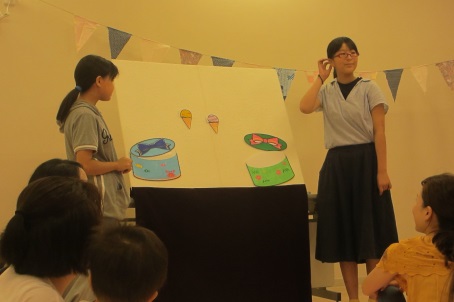 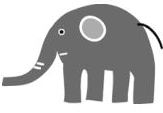 <申込・問合せ>　　　　　　都筑区子育て支援センターポポラ（045-912-5135）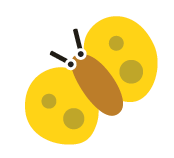 　　　　　　http://www.popola.org  　　　　　★受付時間＜10:00～17:00＞ 定休日＜日・月・祝日＞